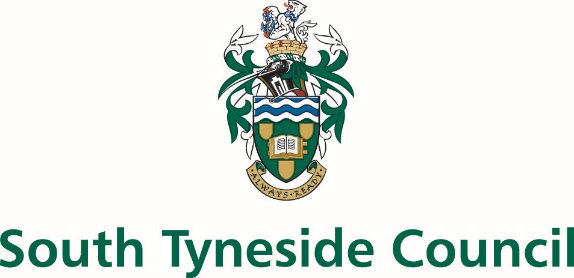 CHILDREN’S SERVICESPERSON SPECIFICATIONPOST TITLE:	Health AssistantGRADE:		Band 4ESSENTIALDESIRABLEMETHOD OF ASSESSMENTEducational AttainmentFirst Aid qualificationNVQ 3 in education / childcare or equivalent Evidence of further training / developmentApplication formCertificatesInterviewWork ExperienceExperience in an environment relevant to the postExperience of working as a First Aider Experience of working with or caring for children of relevant ageExperience of working in a school environmentApplication formInterviewReferencesKnowledge/Skills/AptitudesEffective use of ICT to support learningUse of other technology equipment – PC, video, photocopier etc.Understanding of relevant policies/codes of practice and awareness of relevant legislationBasic understanding of child development and learning Ability to self-evaluate learning needs and actively seek learning opportunitiesAbility to relate well to children and adultsWork constructively as part of a team, understanding classroom roles and responsibilities and your own position within theseGood numeracy/literacy skillsTraining in the relevant learning strategies e.g., literacyInterviewReferencesDispositionAbility to relate well to children and adultsCommitted to the principals of equality and diversityFlexible approach to workInterviewReferencesCircumstancesEnhanced clearance from the Disclosure and Barring ServiceDBS check